STATE OF CALIFORNIA                                                                                        Edmund G. Brown Jr., Governor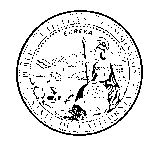 PUBLIC UTILITIES COMMISSION505 VAN NESS AVENUESAN FRANCISCO, CA  94102-3298October 30, 2017 To:  California LifeLine Service ProvidersSUBJECT: NOTICE OF SPECIFIC SUPPORT CALCULATION FOR 2018This letter is to inform all California LifeLine Service Providers of the new Specific Support Amount, effective January 1, 2018.BackgroundIn Decision (D.) 10-11-033, adopted November 19, 2010, the California Public Utilities Commission (Commission) established a new California LifeLine subsidy methodology and claim system for California LifeLine service providers. For every subscriber reported by the California LifeLine administrator, each California LifeLine service provider receives a subsidy up to the Specific Support Amount (SSA).D.10-11-033, Ordering Paragraph (OP) 6, provides the California LifeLine SSA calculation methodology. The SSA is calculated by taking 55% of the highest basic flat rate of the Carriers of Last Resort (COLRs) as reported to the Commission on August 1st of the previous year and would go into effect January 1st of the following year. Resolution T-17321, issued September 22, 2011, revised General Order 153 (effective December 1, 2011) to incorporate changes necessary to implement the SSA methodology adopted by D.10-11-033. CalculationThe four largest Uniform Regulatory Framework (URF) COLRs reported their highest basic flat service rates effective July 31, 2017, as follows:AT&T	California						$26.00Frontier California Inc.					$22.00Frontier Communications of the Southwest Inc.		$22.00Consolidated Communications of California Company	$21.99Of the four, AT&T’s rate of $26.00 represented the highest basic flat rate service amount. Therefore, using the formula given in D.10-11-033 and GO 153, the SSA is computed as follows:$26.00 x 55% = $14.300, rounded to $14.30 (the nearest $0.05)As a result, for 2018, the SSA will increase from $13.75 to $14.30. This change is effective for service provider claims for reimbursement for California LifeLine program participants receiving service from their service providers dating from January 1, 2018. Customer billing information must also be updated effective January 1, 2018. This includes not only the subsidy rate itself in the billing system, but the individual line-item disclosure required on monthly bills as set forth in D.10-11-033, OP 24. Therefore, if the new SSA impacts either the California LifeLine service provider’s tariffs or schedule of rates and charges, then the service provider is required to file an advice letter reflecting the changes. Should the new SSA change result in a rate increase for customers, a customer notice is required, in accordance with disclosure requirements set forth in General Order 153, Section 4.7.  California LifeLine service providers should submit a draft notice to the Commission’s Public Advisor’s Office for review at public.advisor@cpuc.ca.gov with a copy to Anna Jew at anna.jew@cpuc.ca.gov. If you have any questions regarding this matter, please contact Anna Jew by phone at (415) 703-3087 or via e-mail at anna.jew@cpuc.ca.gov.Sincerely,/s/ Cynthia WalkerDirector, Communications Division